ENDOT	INDUSTRIES				  D U C T   A N D   I N N E R D UCT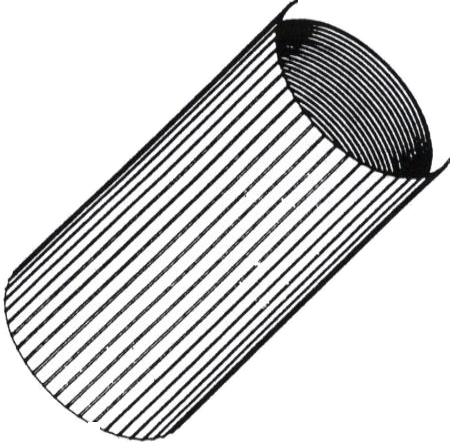 UNIVERSAL ALUMINUMConduit CouplersAluminum reverse-threaded couplers designed for use with any of  innerduct or HDPE conduit types.•	Air-tight for pressurized cable propulsion systems•	Reverse threaded•	Designed for smoothwall, ribbed, or corrugated ductSizes and Specifications:	PART#	SIZE		DUCT O.D. RANGE	SP120	1/2”		0.761” – 0.850”	SP1O1	3/4”		1.011” – 1.150”	SP1O2	 1”		1.230” – 1.420”	SP1O3	1-1/4		1.490” – 1.710”	SP1O4	1-1/2”		1.800” – 2.010”	SP1O5	 2”		2.310” – 2.520”INSTALLATION INSTRUCTIONS:1.	Use an innerduct cutting tool to cut the ends of the innerduct squarely. The cut at the end of the innerduct should be at a 90 degree angle to the innerduct wall.2.	Push both ends the innerduct into the aluminum coupler so that the innerduct wall is as parallel as possible to the ridges on the outside wall of the coupler.3.	Turn the coupler in the direction of the arrow on the coupler label using a strap wrench, vice grip, or similar tool.4.	Tighten to 100-150 foot-pounds of torque.ENDOT INDUSTRIES, INC.www.endot.com - e-mail  info@endot.com  VOICE 800 443 6368 – FAX 973 625 4087CORPORATE HEADQUARTERS:  60 Green Pond Road, Rockaway, NJ  07866 TENNESSEE OPERATIONS: 400 Bohannon Avenue, Greeneville, TN  37745 OKLAHOMA OPERATIONS: Mid America Industrial Park, Pryor Creek, OK  74361